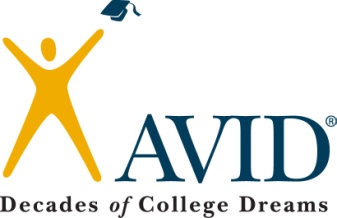 Professional Learning:  DataTopic to be covered: Using Data to Foster Schoolwide AVIDTime – variesGeneral Notes:Sharing data can be a powerful way to motivate people to implement specific practices.  Data can range from how AVID is implemented, such as the number of students in the elective or the number of trained teachers,  to success data such as the number of students enrolled in college. Objectives: Each teacher will be able to: Cite data that is relevant to student achievement and/or college readinessIdentify data points that reflect college readinessIdentify ways to impact the data for better resultsMaterials:Overview DataData presentation for Desert View High SchoolHandout on data points to consider